                                                       World History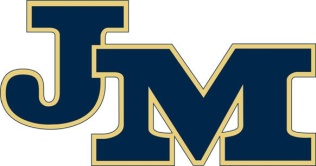 Terri YoungbloodEmail:  tyoungblood@johnmilledge.org www.johnmilledge.org      tyoungblood4jma.weebly.com       478-452-5570Course Description:  This course focuses on a journey across time which enables students to learn how societies in different parts of the world developed the ideas and institutions that shaped our modern world. Students will learn about civilizations during the Middle Ages, how war affected millions of people, and our changing world. Technology support for course content and standardized test preparation is available at jat.glencoe.com. The website offers an online student edition of the text book. The access code for the online student edition is D4E157C9ADText World History Journey Across Time/Glencoe/2008Make-Up Work:  It is the student’s responsibility to secure all missed work and to ensure that all requirements are satisfied.Please refer to the Parent/Student Handbook for the complete Make-Up Work Policy.Students and parents have access to homework, all grades, and teacher information via ParentsWeb at http://jm-ga.client.renweb.com/pw/. Please use this resource!  Grading: A student’s yearly grade consists of an average of each semester’s grade. Daily assignments/Participation: 40%Quizzes: 25%Tests/Projects: 35%Pertinent Information:  All students are responsible for the rules and policies set forth in the most current Parent-Student Handbook, found online at www.johnmilledge.org under “quick links.”Materials Needed Daily: Textbook, pens, pencils, and a folder with notebook paper for taking notes and completing various assignments. It is the responsibility of each student to keep all graded assignments as a record of the completion of their own work should a discrepancy in grading arise. Summary of Classroom rules: 1) All students should demonstrate proper respect for themselves, their school, and all others (students, teachers, parents, guests, all staff of John Milledge Academy)2) All students should value theirs and others' education Communication: Information regarding upcoming tests may be obtained by going to the teacher web page. Generally, test dates will be announced more than a week in advance. I can be reached most readily by e-mail. I look forward to working with you this year. Sincerely, Mrs. Youngblood 